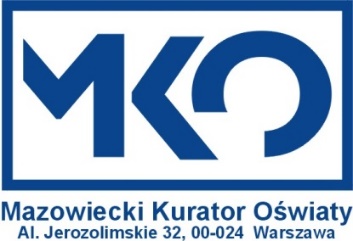 Załącznik nr 1: Program merytoryczny Konkursu o Zdrowiu „Higieja” dla uczniów klas IV-VIII szkół podstawowych w województwie mazowieckim w roku szkolnym 2023/2024Na wszystkich etapach Konkursu uczniowie powinni wykazać się wiedzą i umiejętnościami obejmującymi wybrane treści z podstawy programowej kształcenia ogólnego dla szkoły podstawowej klas IV-VIII w zakresie zajęć edukacyjnych z przyrody, biologii, wychowania fizycznego oraz edukacji dla bezpieczeństwa. Wymagana jest również wiedza i znajomość zagadnień ujętych we wskazanej literaturze (linki). Podstawowym źródłem informacji dla uczestników Konkursu powinny być podręczniki dopuszczone do użytku przez Ministra Edukacji Narodowej i Ministra Edukacji i Nauki oraz informacje znajdujące się na stronach internetowych podanych w linkach na poszczególnych etapach.Poniżej wymagany zakres wiedzy oraz zagadnień na poszczególne etapy Konkursu:ETAP SZKOLNY: Treści pytań obejmować będą następujące zagadnienia:Zasady zdrowego trybu życia. Zachowania prozdrowotne/profilaktyka zdrowotna.Zasady zdrowego odżywiania.Witaminy – nazewnictwo i klasyfikacja.Układ wydalniczy – budowa i funkcje.Nadwaga i otyłość – przyczyny i skutki.Składniki odżywcze – podział i rola.Budowa i funkcje krwi.Drogi szerzenia się chorób zakaźnych.Wpływ stresu na organizm.Zasady postępowania podczas pożaru.Zasady bezpiecznego zachowania nad wodą.Obowiązek i zakres pierwszej pomocy.Zasady udzielania pierwszej pomocy osobie nieprzytomnej.linki:https://zpe.gov.pl/a/przeczytaj/DVwGuREdAhttps://ruj.uj.edu.pl/xmlui/bitstream/handle/item/142572/kopanski_et-al_wybrane_zagadnienia_z_anatomii_i_fizjologii_ukladu_moczowego_2017.pdf?sequence=1https://zpe.gov.pl/a/radzimy-sobie-ze-stresem/DghhTE3WThttps://zpe.gov.pl/a/zagrozenie-pozarem/Dp5RLmqbHhttps://wopr.kazimierz-dolny.pl/zasady-bezpiecznego-zachowania-nad-woda/https://www.nowaera.pl/dla-rodzica/strona-glowna/akcja-wakacje/odpowiedzialne-zachowanie-nad-wodaETAP REJONOWY: Treści pytań obejmować będą zagadnienia z etapu szkolnego oraz dodatkowo poniższe tematy:Znaczenie aktywności fizycznej dla zdrowia.Wpływ aktywności fizycznej na poszczególne układy organizmu człowieka.Witaminy – wpływ na organizm człowieka, bogate źródła w pożywieniuHigiena układu wydalniczego, profilaktyka chorób układu wydalniczego.Układ dokrewny – budowa i funkcje, w tym rola hormonów Homeostaza. Współdziałanie układów narządów w utrzymaniu homeostazy.Zaburzenia odżywiania.Skutki niedoboru węglowodanów, białek i tłuszczów.Rola wody i elektrolitów.Grupy krwi i transplantologia.Krwioobieg duży – budowa i funkcje.Profilaktyka chorób zakaźnych.Substancje psychoaktywne i ich wpływ na organizm.Zasady ochrony przeciwpożarowej. Nagłe zatrzymanie krążenia – pierwsza pomoc.linki:https://ncez.pzh.gov.pl/aktywnosc-fizyczna/osoby-dorosle/spontaniczna-aktywnosc-fizyczna-w-prewencji-otylosci/https://zpe.gov.pl/a/profilaktyka-chorob-ukladu-moczowego/D13TqDQKNhttps://otworzsercenanerki.pl/jak-jesc-aby-zachowac-zdrowe-nerki/https://ncez.pzh.gov.pl/abc-zywienia/elektrolity-na-lato/https://dietetycy.org.pl/woda-jej-znaczenie-dla-prawidlowego-funkcjonowania-organizmu/https://zpe.gov.pl/a/przeczytaj/DbYoN2tpfhttps://www.ciop.pl/CIOPPortalWAR/appmanager/ciop/pl?_nfpb=true&_pageLabel=P30001831335539182278&html_tresc_root_id=353&html_tresc_id=524&html_klucz=19558&html_klucz_spis=https://zpe.gov.pl/a/przeczytaj/D11yJXM5Mhttps://www.gov.pl/web/kgpsp/gasnice---zasady-rozmieszczaniaETAP WOJEWÓDZKI: Treści pytań obejmować będą zagadnienia z etapu szkolnego i rejonowego oraz dodatkowo poniższe tematy:Choroby układu wydalniczego.Zaburzenia funkcjonowania układu dokrewnego.Depresja – przyczyny, objawy, profilaktyka.Skutki niedoboru witamin.Przewlekła Niewydolność Żylna – przyczyny, objawy, profilaktykaOdporność organizmu. Przyczyny spadku i metody zwiększania odporności.Antybiotyki – działanie i zagrożenia.Profilaktyka chorób nowotworowych.Wpływ wysokiej temperatury na organizm człowieka.Pierwsza pomoc przy oparzeniach.linki:https://zpe.gov.pl/a/przeczytaj/DS9FiNgY5https://zpe.gov.pl/a/przeczytaj/Dk92aH7CD https://wyleczdepresje.pl/depresja-ogolnie/https://www.ciop.pl/CIOPPortalWAR/appmanager/ciop/pl?_nfpb=true&_pageLabel=P30001831335539182278&html_tresc_root_id=300008695&html_tresc_id=300008696&html_klucz=19558&html_klucz_spis=PROFILAKTYKA PNŻ (ciop.pl)https://ncez.pzh.gov.pl/choroba-a-dieta/naturalne-wspomaganie-odpornosci-w-chlodne-dni/https://ncez.pzh.gov.pl/choroba-a-dieta/przeziebienie-jak-dieta-wspomoc-leczenie/https://www.nia.org.pl/2017/11/12/odpowiedzialne-stosowanie-antybiotykow/https://pacjent.gov.pl/aktualnosc/kiedy-antybiotyk-nie-leczyhttps://www.nfz.gov.pl/gfx/nfz/userfiles/_public/o_nfz/programy_i_projekty/5.04._antybiotykoopornosc_2023.pdf